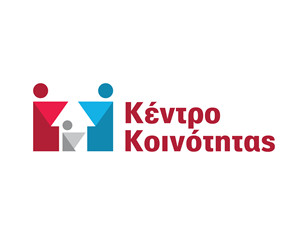 Επίδομα Στεγαστικής Συνδρομής(όλα τα δικαιολογητικά  σε φωτοτυπίες)Δελτίο Αστυνομικής Ταυτότητας  Πιστοποιητικό Οικογενειακής Κατάστασης Μισθωτήριο (με γνήσιο υπογραφής ενοικιαστή και ιδιοκτήτη)Υπ. Δήλωση (θα σας δοθεί από την υπηρεσία μας +γνήσιο υπογραφής από ΚΕΠ)ΑΙΤΗΣΗΙΒΑΝΕ1 (από το 2012 έως σήμερα)ΕκκαθαριστικόΈνφιαΕ9Ε2Διαζευγμένη: διαζευκτήριο*Σε ιδιαίτερες περιπτώσεις μπορεί να ζητηθούν επιπλέον δικαιολογητικά.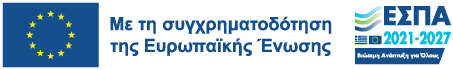 Τηλέφωνα :  Βουρβαχάκη Ολυμπία 281 340 9536                        Μανωλιτσάκη Μαρία 281 340 9541